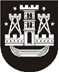 KLAIPĖDOS MIESTO SAVIVALDYBĖS TARYBASPRENDIMASDĖL dalyvavimo tarptautiniuose ir nacionaliniuose jaunimo renginiuose rėmimo tvarkos aprašo patvirtinimo 2020 m. rugsėjo 24 d. Nr. T2-226KlaipėdaVadovaudamasi Lietuvos Respublikos vietos savivaldos įstatymo 6 straipsnio 8 punktu, 7 straipsnio 22 punktu ir atsižvelgdama į Klaipėdos miesto savivaldybės tarybos 2018 m. rugsėjo 27 d. sprendimą Nr. T2-197 „Dėl pritarimo Klaipėdos miesto savivaldybės paraiškai Europos jaunimo sostinės 2021 titului gauti“ ir Europos jaunimo sostinės tarybos 2020-05-05 protokolą Nr. TAR1-87, Klaipėdos miesto savivaldybės taryba nusprendžia:1. Patvirtinti Dalyvavimo tarptautiniuose ir nacionaliniuose jaunimo renginiuose rėmimo tvarkos aprašą (pridedama).2. Skelbti šį sprendimą Teisės aktų registre ir Klaipėdos miesto savivaldybės interneto svetainėje.Savivaldybės merasVytautas Grubliauskas